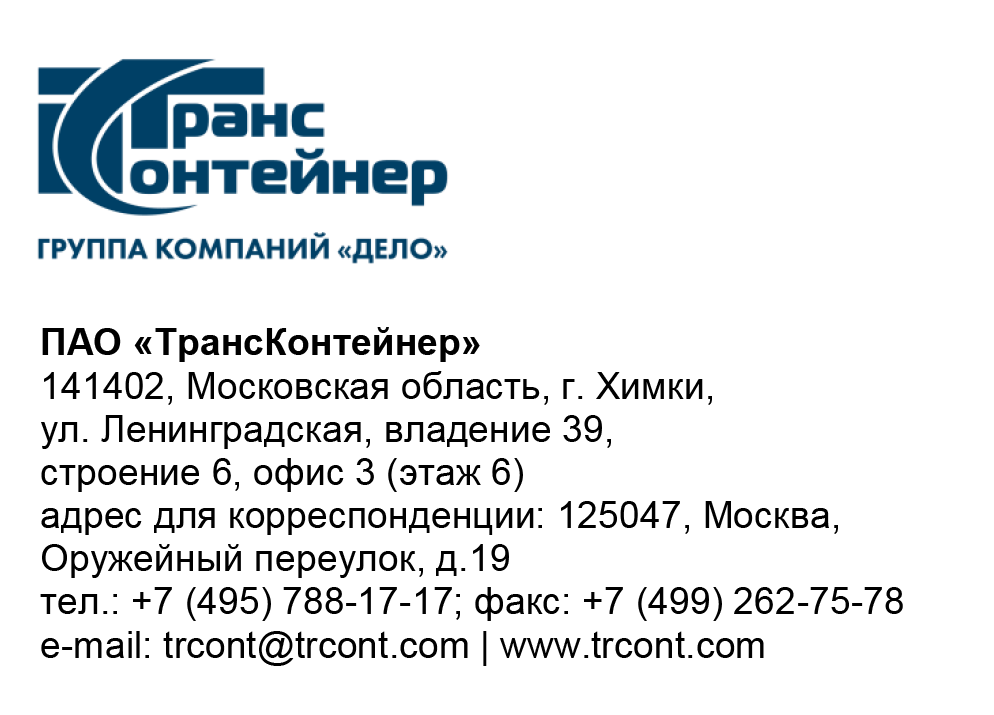 ВНИМАНИЕ!ПАО «ТрансКонтейнер» информирует о внесении изменений в документацию о закупке открытого конкурса в электронной форме № ОКэ-ЦКПКЗ-23-0015 по предмету закупки «Оказание услуг первой линии технической поддержки работников ПАО «ТрансКонтейнер»» (Открытый конкурс)В документации о закупке Открытого конкурса: Пункт 4.5 раздела 4 «Техническое задание» документации о закупке дополнить следующим текстом:«Заказчик предоставляет Исполнителю, удалённый доступ к собственной ИТ-инфраструктуре и ИТ-системам после заполнения заявки на специальном ресурсе. Рабочая станция, с которой организуется удаленный доступ к информационным ресурсам ПАО «ТрансКонтейнер», должна удовлетворять определенным требованиям:при подключении к информационным ресурсам 
ПАО «ТрансКонтейнер» рабочая станция не должна иметь активированных средств удаленной работы или выполнять функции шлюза; рабочая станция должна иметь нормально функционирующее антивирусное программное обеспечение, содержащее все обновление.программное обеспечение рабочей станции должно содержать все обновления;рабочая станция не должна содержать нелицензионное программное обеспечение или программное обеспечение с истекшим сроком эксплуатации и/или не поддерживаемого производителем;должны применяться пароли, пароли к информационным ресурсам и средствам организации VPN должны сохраняться в тайне;в случае выявления факта или подозрения на несанкционированное использование удаленного доступа необходимо немедленно поставить в известность Заказчика.».Пункт 4.6.4 раздела 4 «Техническое задание» документации о закупке дополнить следующим  текстом: «Контроль хода выполнения работ по запросу осуществляется вне зависимости от того, на какой линии он находится. Информирование пользователей о ходе выполнения работ может осуществляться как в рамках запроса через систему регистрации обращений, так и по электронной почте (если требуется массовое информирование и/или эскалация на руководство Заказчика о проблемах/перебоях/регламентных работах в информационных системах) с дублированием информации в самом запросе.».Пункт 4.6.9 раздела 4 «Техническое задание» документации о закупке изложить в следующей редакции:«Информирование пользователей о нововведениях и изменениях в программном обеспечении, обеспечение краткими инструкциями и руководствами осуществляется по инициативе и по согласованию с Заказчиком.». Пункт 4.6.12 раздела 4 «Техническое задание» документации о закупке дополнить следующим  текстом:«Инициатором может быть как Заказчик, так и Исполнитель.».Пункт 4.18 раздела 4 «Техническое задание» документации о закупке изложить в следующей редакции:«4.18. Ориентировочный объем заявок в месяц – до 5000 (среднее в месяц – 4300).».Пункты 4.22.3, 4.23 раздела 4 «Техническое задание» документации о закупке изложить в следующей редакции: «4.22.3. Иметь выделенного руководителя проекта, специалиста контроля качества и аналитика. Функцию руководителя проекта, специалиста контроля качества и аналитика может выполнять как один, так и несколько специалистов.Объекты Заказчика находятся в следующих регионах:*Часть работников Заказчика осуществляет трудовую функцию с учетом ненормированного рабочего дня, поэтому распределение по часовым поясам может отличаться.». Пункты 7, 8 раздела 5 «Информационная карта» документации о закупке изложить в следующей редакции:«»Далее по тексту…  РегионЧ.П.Количество пользователей*Санкт-ПетербургGMT+31120МоскваGMT+31120Нижний НовгородGMT+31120ЯрославльGMT+31120Ростов-на-ДонуGMT+31120ВоронежGMT+31120СаратовGMT+4200СамараGMT+4200ЕкатеринбургGMT+5580НовосибирскGMT+7360КрасноярскGMT+7360ИркутскGMT+8110ЧитаGMT+9140ХабаровскGMT+10190ВладивостокGMT+1019077.Место, дата и время начала и окончания срока подачи Заявок, открытия доступа к ЗаявкамЗаявки принимаются через ЭТП, информация по которой указана в пункте 4 Информационной карты с даты опубликования Открытого конкурса и до 
«19» апреля 2023 г. 18 часов 00 минут местного времени. Открытие доступа к Заявкам состоится автоматически в Программно-аппаратном средстве ЭТП в момент окончания срока для подачи Заявок.88.Рассмотрение, оценка и сопоставление ЗаявокРассмотрение, оценка и сопоставление Заявок состоится «26» апреля 2023 г. 14 часов 00 минут местного времени по адресу, указанному в пункте 2 Информационной карты.Председатель Конкурсной комиссииаппарата управления ПАО «ТрансКонтейнер»М.Г. Ким